WILLIAM WHITFIELD OF WILMINGTON, NORTH CAROLINABelow is a transcription of a document from the Wills and Estate Papers for Hanover County 1663-1978, now housed in the North Carolina State Archives, which demonstrates the existence of a William Whitfield who lived in Wilmington, North Carolina, and died there in 1776.  Scroll to page 2 to see the original document.  Also see the FACT OR FICTION tab for additional information.  *********************************************************************On Monday morning the 16th September 1776 I received a message that Mr. Wm Whitfield was very anxious of seeing me on which I immediately [illegible] to his house when I found him very low, and not fit for business.  I understood he wanted me something about his will.  I then returned home and went back again to him [illegible] and about dusk.  I went into his room and asked him if he [illegible] my name was Mr. George Moore.  I then told him I was informed he wanted something [illegible] about his will. He said he was afraid it was too [illegible].  I then shew him his last will which was sealed with three seals.  He seemed well pleased at seeing it but said that will was made four years ago and before he married his last wife.  I then asked him if he wished anything added by way of a short codicil.  He said he had not spirits to go through with it.  I then asked whether he would choose to have anything done relative to what little he had got by his last wife [illegible] as perhaps he might choose to give up that part of his estate to be divided among her children or those of them he thought deserved best.  At this time I found him excessive low and waited awhile but had no answer.  I then quitted the room for about half an hour when again I found him in little better spirits.  I then urged to him at least the [illegible] appointing a person or two to take charge of all his affairs here, on which he looked at me but did not reply.  Mrs. [illegible] being at this time present she asked him if he would choose to put that trust in me, but I immediately answered it would not do that I was the only person  then present proper to testifie what he said which he seemed to pay attention to.  He was asked if he would choose Mr. [illegible] to manage his affairs his answer was ay.  I then also asked him if he would choose Doctor [illegible] to get with [illegible] and he replied ay.  This hapned about seven of the clock, and I being with a fever coming on took  my leave and went home.   								George MooreSworn to before me this23d Sept 1776                               Wm Puriance, J.P.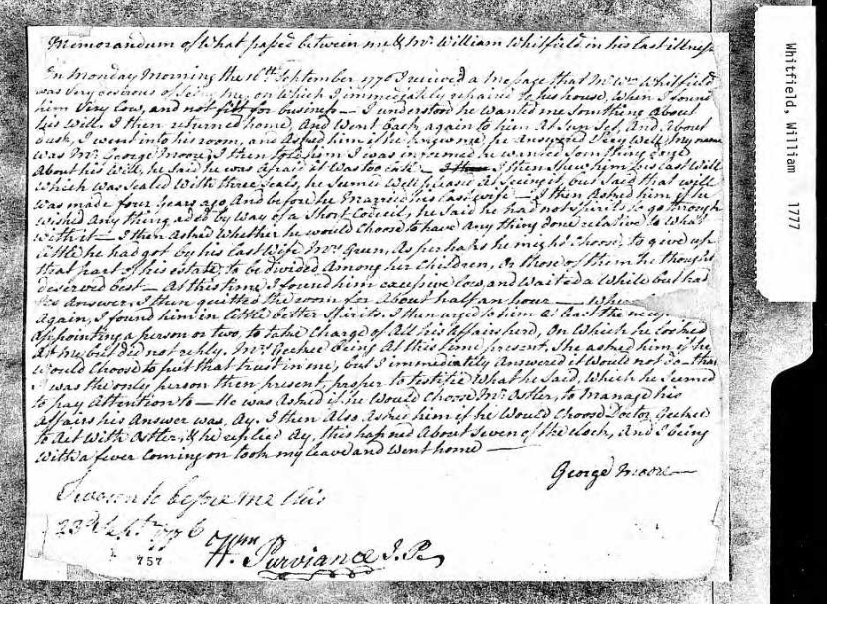 